Приложение к постановлению администрации городского округа г. Борот 06.06.2023 № 3388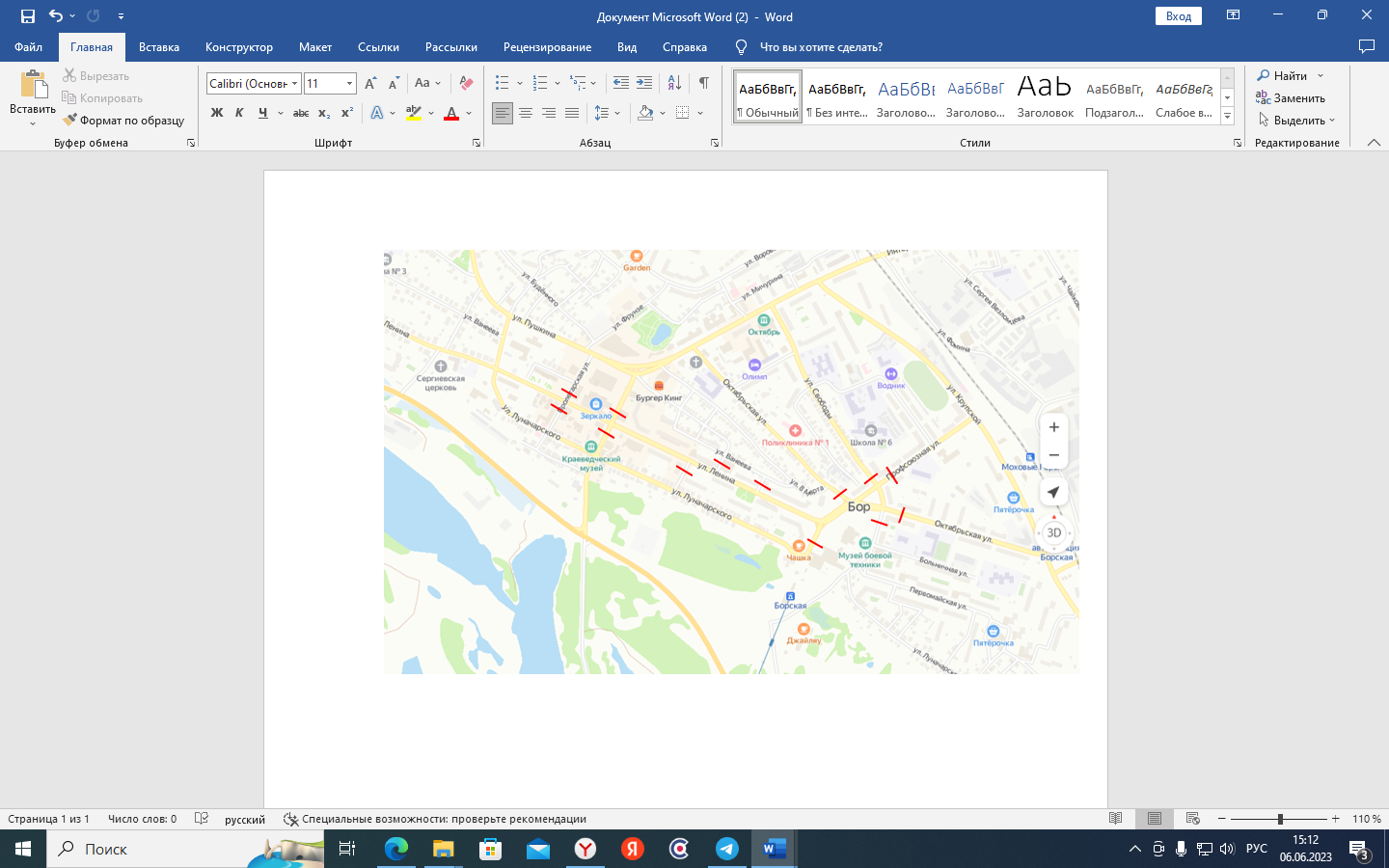 Администрация городского округа город БорНижегородской областиПОСТАНОВЛЕНИЕАдминистрация городского округа город БорНижегородской областиПОСТАНОВЛЕНИЕОт 06.06.2023                                                                    № 3388О временном ограничении движения автотранспортных средств на участках автомобильных дорог г. Бор 26 июня 2023 г. в связи с проведением общегородского Бала выпускников и запрете реализации алкогольной продукцииВ соответствии с Федеральным законом от 06.10.2003 №131 «Об общих принципах организации местного самоуправления в российской Федерации», Постановлением Правительства Нижегородской области от 21.03.2011 № 189 «О порядке организации и проведения массовых культурно-просветительных, театрально-зрелищных, спортивных и рекламных мероприятий на территории Нижегородской области», в соответствии с Федеральными законами от 10.12.1995 № 196-ФЗ «О безопасности дорожного движения», от 08.11.2007 № 257-ФЗ «Об автомобильных дорогах и дорожной деятельности в Российской Федерации и о внесении изменений в отдельные законодательные акты Российской Федерации», в целях обеспечения безопасности участников мероприятия «Бал выпускников» администрация городского округа г.Бор  постановляет:1. На время прохождения колонны выпускников с 16.00 до 16.30 26 июня . по ул. Ленина до площади Победы запретить реализацию алкогольной продукции, в том числе пива и напитков, изготовленных на основе пива, предприятиям розничной торговли в радиусе  от места прохождения колонны выпускников – участников общегородского Бала выпускников.2. Ввести на участках автомобильных дорог г. Бор временные ограничения движения автотранспортных средств 26 июня . с 15.45 часов до 16.30 часов выезды на ул. Ленина от здания администрации городского округа г. Бор до площади Победы с придомовых территорий и улиц Пролетарская, Интернациональная, Профсоюзная, Октябрьская, Луначарского, Свободы, Киселева согласно Приложению.3. Рекомендовать Отделу МВД РФ по г. Бор (А.И. Филиппов) обеспечить:3.1. Временное ограничение движения автотранспортных средств на указанных участках автомобильных дорог.3.2. Безопасность дорожного движения участников мероприятия «Бал выпускников» с учетом  особенности местности и транспортной загруженности.3.3. Охрану общественного порядка и общественной безопасности на время проведения мероприятия «Бал выпускников».4.  Общему отделу администрации городского округа г. Бор (Е.А. Копцова) обеспечить опубликование настоящего постановления в газете «БорСегодня», сетевом издании «Бор-оффициал» и размещение на официальном сайте www.borcity.ru.5. Контроль за исполнением настоящего постановления возложить на заместителя главы администрации городского округа г. Бор, начальника Управления по ЖКХ и благоустройству А.Г. Ворошилова.Глава местного самоуправления                                                      А.В. БоровскийО временном ограничении движения автотранспортных средств на участках автомобильных дорог г. Бор 26 июня 2023 г. в связи с проведением общегородского Бала выпускников и запрете реализации алкогольной продукцииВ соответствии с Федеральным законом от 06.10.2003 №131 «Об общих принципах организации местного самоуправления в российской Федерации», Постановлением Правительства Нижегородской области от 21.03.2011 № 189 «О порядке организации и проведения массовых культурно-просветительных, театрально-зрелищных, спортивных и рекламных мероприятий на территории Нижегородской области», в соответствии с Федеральными законами от 10.12.1995 № 196-ФЗ «О безопасности дорожного движения», от 08.11.2007 № 257-ФЗ «Об автомобильных дорогах и дорожной деятельности в Российской Федерации и о внесении изменений в отдельные законодательные акты Российской Федерации», в целях обеспечения безопасности участников мероприятия «Бал выпускников» администрация городского округа г.Бор  постановляет:1. На время прохождения колонны выпускников с 16.00 до 16.30 26 июня . по ул. Ленина до площади Победы запретить реализацию алкогольной продукции, в том числе пива и напитков, изготовленных на основе пива, предприятиям розничной торговли в радиусе  от места прохождения колонны выпускников – участников общегородского Бала выпускников.2. Ввести на участках автомобильных дорог г. Бор временные ограничения движения автотранспортных средств 26 июня . с 15.45 часов до 16.30 часов выезды на ул. Ленина от здания администрации городского округа г. Бор до площади Победы с придомовых территорий и улиц Пролетарская, Интернациональная, Профсоюзная, Октябрьская, Луначарского, Свободы, Киселева согласно Приложению.3. Рекомендовать Отделу МВД РФ по г. Бор (А.И. Филиппов) обеспечить:3.1. Временное ограничение движения автотранспортных средств на указанных участках автомобильных дорог.3.2. Безопасность дорожного движения участников мероприятия «Бал выпускников» с учетом  особенности местности и транспортной загруженности.3.3. Охрану общественного порядка и общественной безопасности на время проведения мероприятия «Бал выпускников».4.  Общему отделу администрации городского округа г. Бор (Е.А. Копцова) обеспечить опубликование настоящего постановления в газете «БорСегодня», сетевом издании «Бор-оффициал» и размещение на официальном сайте www.borcity.ru.5. Контроль за исполнением настоящего постановления возложить на заместителя главы администрации городского округа г. Бор, начальника Управления по ЖКХ и благоустройству А.Г. Ворошилова.Глава местного самоуправления                                                      А.В. БоровскийБезяева Екатерина Андреевна90499Безяева Екатерина Андреевна90499